ПРОЕКТ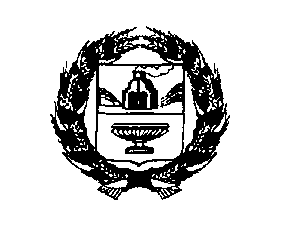 АДМИНИСТРАЦИЯ КЛОЧКОВСКОГО СЕЛЬСОВЕТАРЕБРИХИНСКОГО РАЙОНА АЛТАЙСКОГО КРАЯПОСТАНОВЛЕНИЕ_______________________                                                                       № ______                                                                                         с. КлочкиО дополнении муниципальной программы "Формирование комфортной городской среды на 2018-2022 годы", утвержденной постановлением Администрации Клочковского сельсовета от 21.12.2017 № 34В соответствии с Федеральным законом от 06.10.2003 N 131-ФЗ "Об общих принципах организации местного самоуправления в Российской Федерации", постановлением Правительства Алтайского края от 31.08.2017 N 326 "Об утверждении государственной программы Алтайского края "Формирование современной городской среды" на 2018-2022 годы, приказом Министерства строительства и жилищно-коммунального хозяйства Российской Федерации от 06.04.2017 N 691/ пр "Об утверждении методических рекомендаций по подготовке государственных программ субъектов Российской Федерации и муниципальных программ формирования современной городской среды в рамках реализации приоритетного проекта "Формирование комфортной городской среды" на 2018-2022 годы", постановлением Правительства Российской Федерации от 09.02.2019 N 106 "О внесении изменений в приложении N 15 к государственной программе Российской Федерации "Обеспечение доступным и комфортным жильем и коммунальными услугами граждан Российской Федерации", руководствуясь Постановлением Правительства РФ от 30.12.2017 N 1710 "Об утверждении государственной программы Российской Федерации" Обеспечение доступным и комфортным жильем и коммунальными услугами граждан Российской Федерации", Уставом муниципального образования Клочковский сельсовет Ребрихинского района, и рассмотрев протест прокурора Ребрихинского района от 18.01.2020 № 02-16-2021 «на постановление администрации Клочковского сельсовета от 21.12.2017 № 34 «Об утверждении муниципальной программы Клочковского сельсовета «Формирование комфортной городской среды на 2018-2022 годы»ПОСТАНОВЛЯЮ:1. Дополнить раздел VIII часть 6 "Механизм реализации программы" муниципальной программы "Формирование комфортной городской среды на 2018-2022 годы", утвержденной постановлением Администрации Клочковского сельсовета от 21.12.2017 № 34  абзацами следующего содержания:"Муниципальное образование вправе исключать из адресного перечня дворовых и общественных территорий, подлежащих благоустройству в рамках реализации муниципальной программы, территории, расположенные вблизи многоквартирных домов, физический износ основных конструктивных элементов (крыша, стены, фундамент) которых превышает 70 процентов, а также территории, которые планируются к изьятию для муниципальных или государственных нужд в соответствии с генеральным планом соответствующего поселения при условии одобрения решения об исключении указанных территорий из адресного перечня дворовых территорий и общественных территорий межведомственной комиссией в порядке, установленном такой комиссией.Муниципальное образование вправе исключать из адресного перечня дворовых территорий, подлежащих благоустройству в рамках реализации муниципальной программы, дворовые территории, собственники помещений многоквартирных домов, которых приняли решение об отказе от благоустройства дворовой территории в рамках реализации соответствующей программы или не приняли решение о благоустройстве дворовой территории в сроки, установленные соответствующей программой. При этом исключение дворовой территории из перечня дворовых территорий, подлежащих благоустройству в рамках реализации муниципальной программы, возможно только при условии одобрения соответствующего решения муниципального образования межведомственной комиссией в порядке, установленном такой комиссией.Условие о предельной дате заключения соглашений по результатам закупки товаров, работ и услуг для обеспечения муниципальных нужд в целях реализации муниципальных программ - 1 июля года предоставления субсидии (для заключения соглашений на выполнение работ по благоустройству общественных территорий) либо 1 мая года предоставления субсидии (для заключения соглашений на выполнение работ по благоустройству дворовых территорий), за исключением:случаев обжалования действий (бездействия) заказчика и (или) комиссии по осуществлению закупок и (или) оператора электронной площадки при осуществлении закупки товаров, работ, услуг в порядке, установленном законодательством Российской Федерации, при которых срок заключения таких соглашений продлевается на срок указанного обжалования;случаев проведения повторного конкурса или новой закупки, если конкурс признан не состоявшимся по основаниям, предусмотренным законодательством Российской Федерации, при которых срок заключения таких соглашений продлевается на срок проведения конкурсных процедур;случаев заключения таких соглашений в пределах экономии средств при расходовании субсидии в целях реализации муниципальных программ, в том числе мероприятий по цифровизации городского хозяйства, включенных в муниципальную программу, при которых срок заключения таких соглашений продлевается на срок до 15 декабря года предоставления субсидии)".2. Обнародовать настоящее постановление на  информационном  стенде Администрации Клочковского сельсовета и на официальном сайте Администрации Ребрихинского района в разделе «Клочковский сельсовет».3. Контроль  за исполнением настоящего постановления оставляю за собой.Глава сельсовета                                                                               К.В. КузнецовАнтикоррупционная экспертиза муниципального правового акта проведена. Коррупциогенных  факторов  не  выявлено.            Заместитель главы Администрации сельсовета                                                   О.А. Рязанова